ТКС,стенды,интернет-сайты,СМИИмущественные налоги в 2016 году необходимо заплатить до 1 декабря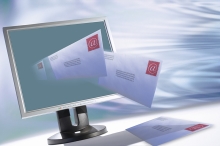 Заплатить налог на имущество, земельный и транспортный налоги в этом году необходимо до 1 декабря.В июне ФНС России начала работу по исчислению физическим лицам налога на имущество, земельного и транспортного налогов за 2015 год и формированию налоговых уведомлений. С июля началась их рассылка. Налоговые уведомления будут направлены до середины октября, то есть не позднее 30 рабочих дней до наступления срока платежа.Граждане, получившие доступ к личному кабинету налогоплательщика, получат налоговые уведомления в электронной форме только через данный сервис. На бумаге уведомления пользователям личного кабинета дублироваться не будут.В 2016 году изменился порядок направления налоговых уведомлений на уплату имущественных налогов налогоплательщикам – физическим лицам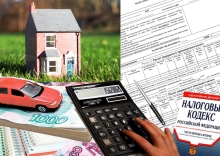 В 2016 году срок уплаты налогоплательщиками – физическими лицами транспортного, земельного налогов и налога на имущество физических лиц продлен до 1 декабря (в 2015 году был 1 октября).

Впервые сводное налоговое уведомление будет сформировано по всем объектам налогообложения на территории Российской Федерации, независимо от места нахождения объектов налогообложения и места жительства налогоплательщика.

Пользователи "Личного кабинета налогоплательщика для физических лиц" в текущем году получат налоговые уведомления в электронной форме. В настоящее время в Кировской области такой формой взаимодействия с налоговыми органами пользуются порядка 200 тыс. кировчан или 1/3 налогоплательщиков – физических лиц. 

С июня 2016 года вступил в силу Федеральный закон от 01.05.2016 № 130-ФЗ "О внесении изменений в часть первую Налогового кодекса Российской Федерации", который устанавливает новый порядок получения физическими лицами документов от налоговых органов, а также передачи сведений в налоговые органы. В соответствии с этими изменениями физические лица, получившие доступ к "Личному кабинету налогоплательщика", получают документы от налогового органа в электронной форме через сервис ФНС России. На бумажном носителе по почте такие документы направляться не будут. Это значит, что налоговые уведомления за 2015 год пользователи должны отслеживать в своем"Личном кабинете".

Если есть необходимость получать все налоговые документы (уведомления, требования на уплату налогов и другие) в бумажном виде, то до 1 сентября 2016 года пользователям "Личного кабинета для физических лиц" необходимо направить уведомление об этом в любой налоговый орган, подписав его электронной подписью.

Усиленную неквалифицированную электронную подпись можно получить бесплатно, не посещая Удостоверяющий центр, непосредственно из"Личного кабинета налогоплательщика для физических лиц" в разделе "Профиль" по ссылке "Получение сертификата ключа проверки электронной подписи". Информация о начале рассылки налоговых уведомлений будет размещена на сайте ФНС России www.nalog.ru дополнительно.
Сотрудники налоговой службы напоминают  о сроках и порядке уплаты имущественных налогов в 2016 годуЗемельный налог, налог на имущество физических лиц и транспортный налог уплачиваются на основании полученных налогоплательщиками-физическими лицами  налоговых уведомлений. Доставка налоговых уведомлений производится почтовым сообщением либо в электронном виде с использованием Интернет-сервиса ФНС России «Личный кабинет налогоплательщика для физических лиц» (https://lk2.service.nalog.ru/lk/).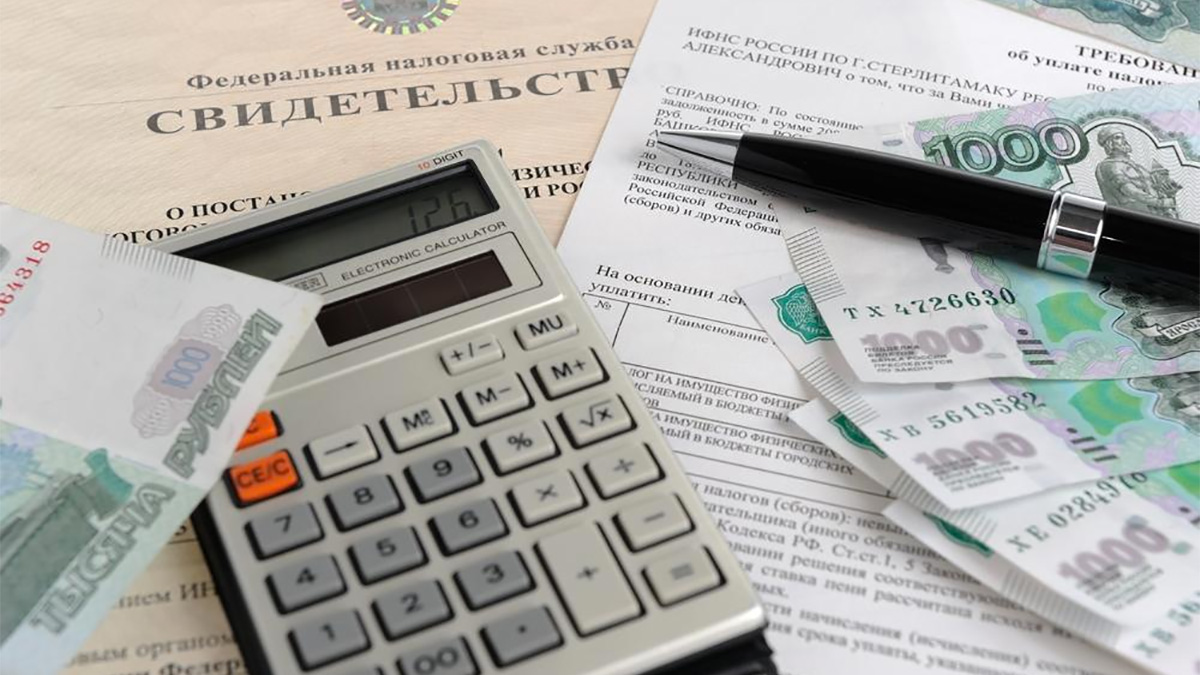 Напоминаем сроки уплаты налогов в 2016 г.:Для плательщиков земельного налога, налога на имущество с физических лиц и транспортного налога установлен единый срок уплаты – 01 декабря 2016г.На Интернет-сайте ФНС России функционирует сервис «Личный кабинет налогоплательщика для физических лиц» (https://lk2.service.nalog.ru/lk/), который позволяет: получать информацию обо всех принадлежащих ему  объектах имущества, о суммах начисленных и уплаченных налогов; распечатывать уведомления и квитанции на уплату налогов; оплачивать налоговую задолженность; отслеживать статус камеральной проверки налоговых деклараций по форме № 3-НДФЛ; обращаться в налоговые органы без личного визита в налоговую инспекцию. Для получения доступа к Сервису Вы можете лично обратиться в любую налоговую инспекцию ФНС России.Земельный налог, налог на имущество физических лиц и транспортный налог уплачиваются на основании полученных налогоплательщиками-физическими лицами  налоговых уведомлений. Доставка налоговых уведомлений производится почтовым сообщением либо в электронном виде с использованием Интернет-сервиса ФНС России «Личный кабинет налогоплательщика для физических лиц» (https://lk2.service.nalog.ru/lk/).Если в налоговом уведомлении Вы обнаружили некорректную информацию либо не обнаружили сведений о приобретённом Вами имуществе, заполните форму заявления, прилагаемую к уведомлению, и отправьте заявление одним из удобных для Вас способов: в электронной форме через Интернет-сайт; почтовым сообщением или  лично в  налоговую  инспекцию.Налоговая инспекция проверит указанные Вами сведения и в случае их подтверждения сделает перерасчёт суммы налога с направлением нового уведомления в Ваш адрес.В случае неуплаты установленного налога Вам будет направлено требование об уплате с начислением пени за неуплату налога (пеня за каждый день просрочки определяется в процентах от неуплаченной суммы налога).В процедуру досудебного урегулирования налоговых споров внесены изменения
2 июня 2016 года вступили в силу изменения в Налоговый кодекс РФ, внесенные Федеральным законом от 01.05.2016 № 130-ФЗ, касающиеся порядка досудебного урегулирования налоговых споров.
Так, пунктом 5 статьи 138 Налогового кодекса РФ (далее – Кодекс) введено основание для приостановления исполнения вступившего в силу решения налогового органа, вынесенного в порядке, предусмотренном статьей 101 Кодекса, в случае подачи жалобы в вышестоящий налоговый орган. Таким основанием является заявление лица, подавшего эту жалобу. При этом лицо должно предоставить банковскую гарантию, по которой банк обязуется уплатить денежную сумму в размере налога, сбора, пеней, штрафа, не уплаченных по обжалуемому решению.
Пунктом 1.1 статьи 139 Кодекса для налогового органа, акт ненормативного характера, действия или бездействие должностных лиц которого обжалуются, при получении жалобы введена обязанность принять меры по устранению нарушения прав лица, подавшего жалобу, и сообщить о принятых мерах в вышестоящий налоговый орган в течение трех дней со дня такого устранения.
Также статьей 139.2 Кодекса предусмотрена возможность направления жалобы в электронной форме по телекоммуникационным каналам связи или через личный кабинет налогоплательщика.
В статью 139.3 Кодекса введены дополнительные основания для оставления жалобы (апелляционной жалобы) без рассмотрения в том числе, если до принятия решения по ней налоговый орган сообщил об устранении нарушения прав лица, подавшего жалобу.
В статье 140 Кодекса определены случаи рассмотрения вышестоящим налоговым органом жалобы (апелляционной жалобы), документов, подтверждающих доводы лица, подавшего жалобу (апелляционную жалобу), дополнительных документов, представленных в ходе рассмотрения жалобы (апелляционной жалобы), а также материалов, представленных нижестоящим налоговым органом, с участием лица, подавшего жалобу (апелляционную жалобу).
Указанные изменения направлены на оптимизацию временных затрат при рассмотрении возникших налоговых споров, упрощение порядка подачи жалоб с учетом развития электронных сервисов ФНС России и максимальное соблюдение прав и законных интересов налогоплательщиков.

Новые коды видов операций по НДС
В налоговых декларациях по налогу на добавленную стоимость, начиная с налогового периода 3 квартал 2016 года, применяется новый перечень кодов операций по НДС.
Новый перечень кодов видов операций, указываемых в книге покупок и книге продаж при расчетах по налогу на добавленную стоимость и необходимых для ведения журнала учета полученных и выставленных счетов-фактур, утвержден приказом ФНС России от 14.03.2016 № ММВ-7-3/136@, который вступил в силу с 1 июля 2016 года. Положения приказа не распространяются на операции, отраженные в уточненных налоговых декларациях по налогу на добавленную стоимость до периода 2 квартал 2016 года включительно.
Основные коды остались прежними: 01 - «отгрузки (передача) или приобретения товаров (работ, услуг), имущественных прав», 02 - «оплата, частичная оплата (полученная или переданная)».
Изменения связаны с введением новых кодов (14, 15, 29, 30 - 32) и отменой части прежних (03, 04, 05, 07, 08, 09, 11, 12, 99). Для отмененных кодов установлены другие коды для использования (01, 02, 14, 15). Например, для операции «возврат покупателем товаров продавцу или получение продавцом возвращенных покупателем товаров» до 01.07.2016 применялся код 03, с 01.01.2016 необходимо использовать код 01, для операции «корректировка реализации товаров (работ, услуг), передачи имущественных прав, предприятия в целом как имущественного комплекса» утвержден новый код 29. Всего с 1 июля 2016 года будут действовать 24 кода.
Налогоплательщикам следует указывать коды операций по НДС в книге покупок, книге продаж, журнале учета полученных и выставленных счетов-фактур налоговой декларации по налогу на добавленную стоимость с налогового периода 3 квартал 2016 года по новому перечню. В случае обнаружения при проверке декларации ошибочного кода операции инспекция может направить требование о представлении пояснений.

Владельцам грузовых автомобилей с разрешенной максимальной массой свыше
12 тонн предоставлена налоговая льгота по транспортному налогу
Федеральным законом от 03.07.2016 № 249-ФЗ «О внесении изменений в часть вторую Налогового кодекса Российской Федерации» владельцам транспортных средств, с разрешенной максимальной массой свыше 12 тонн, зарегистрированных в реестре транспортных средств системы взимания платы (система «Платон») предоставлена налоговая льгота по транспортному налогу.
В частности, с 01.01.2015 года льгота предоставляется физическим лицам в отношении указанных транспортных средств, если сумма платы в счет возмещения вреда, причиняемого автомобильным дорогам общего пользования федерального значения, превышает или равна сумме исчисленного налога за данный налоговый период.
Если сумма платы меньше, чем исчисленная сумма транспортного налога, налогоплательщик вправе уменьшить налог на сумму платы.
Кроме того, с 01.01.2016 года сумма транспортного налога, исчисленная налогоплательщиками-организациями в отношении указанных транспортных средств, уменьшается на сумму платы, авансовые платежи не уплачиваются.
При этом такой особый порядок налогообложения действует до 31.12.2018 года включительно.

Порядок предоставления гражданам льгот по имущественным налогам
носит заявительный характер
О наличии права на льготы по имущественным налогам налогоплательщикам следует своевременно заявить в налоговую инспекцию.
Уточнить информацию об установленных налоговых ставках, льготах в конкретном муниципальном образовании можно на сайте ФНС России с помощью сервиса «Справочная информация о ставках и льготах по имущественным налогам».
Обращаем внимание, что при возникновении права на льготу в течение налогового периода перерасчет суммы налога производится с месяца, в котором возникло это право и до окончания действия документа, подтверждающего право на льготу. В случае несвоевременного обращения за предоставлением льготы по уплате налогов перерасчет суммы налогов производится не более чем за три года по письменному заявлению налогоплательщика.
Межрайонная ИФНС России № 5 по Кировской области  напоминает, что срок уплаты имущественных налогов (налога на имущество физических лиц, земельного и транспортного налогов) за 2015 год истекает 1 декабря.
Массовая рассылка налоговых уведомлений на уплату имущественных налогов физических лиц за 2015 год завершится в октябре текущего года.
С 2016 года пользователи «Личного кабинета налогоплательщика для физических лиц» будут получать налоговые уведомления в электронной форме. Сервис также позволяет оплатить налоги онлайн, а при наличии неточностей в уведомлении - сообщить об этом в налоговый орган. Если пользователю Личного кабинета необходимо получить налоговое уведомление на бумажном носителе, необходимо уведомить об этом налоговый орган до 01 сентября.

Срок применения ЕНВД продлен на три года
Налогоплательщики смогут применять специальный налоговый режим в виде единого налога на вмененный доход для отдельных видов деятельности до конца 2020 года.
Изменения о продлении действия положений главы 26.3 Налогового кодекса РФ внесены Федеральным законом от 02.06.2016 №178-ФЗ. Закон опубликован 2 июня и начинает действовать 1 января 2017 года.

ФНС России разъяснен порядок заполнения расчета по форме 6-НДФЛ с учетом предоставления работнику имущественного и стандартного налоговых вычетов
В соответствии с абзацем 3 пункта 2 статьи 230 Налогового кодекса РФ (далее - Кодекс) налоговые агенты представляют в налоговый орган по месту своего учета расчет сумм налога на доходы физических лиц, исчисленных и удержанных налоговым агентом (далее - расчет по форме 6-НДФЛ), за первый квартал, полугодие, девять месяцев - не позднее последнего дня месяца, следующего за соответствующим периодом, за год - не позднее 1 апреля года, следующего за истекшим налоговым периодом, по форме, форматам и в порядке, утвержденным приказом ФНС России от 14.10.2015 N ММВ-7-11/450@.
Согласно общему правилу Раздел 1 расчета по форме 6-НДФЛ заполняется нарастающим итогом за первый квартал, полугодие, девять месяцев и год. В разделе 2 расчета за соответствующий отчетный период отражаются те операции, которые произведены за последние три месяца этого отчетного периода.
Так, например, в случае, если в марте 2016 года сотруднику предоставлен имущественный налоговый вычет в сумме 100 000 рублей за февраль 2016 года и начислен оклад за март месяц в сумме 100 000 рублей, по строке 130 раздела 2 расчета за первый квартал 2016 года указывается полная сумма дохода, а именно 100 000 рублей.
В случае, когда работнику представлен стандартный налоговый вычет, расчет заполняется следующим образом (например, за февраль начислен оклад 10 000 рублей и предоставлен стандартный налоговый вычет в размере 1400 рублей): по строке 020 - 10 000; по строке 030 - 1400; по строке 040 - 1118; по строке 070 - 1118; по строкам 100 - 120 - соответствующие даты; по строке 130 - 10 000; по строке 140 - 1118.
Основание: письмо ФНС России от 20.06.2016 № БС-4-11/10956@

Социальный налоговый вычет по расходам на уплату страховых взносов по договору страхования от несчастных случаев и болезней не предоставляется
Положения подпункта 4 пункта 1 статьи 219 Налогового кодекса РФ предусматривают право налогоплательщика на получение социального налогового вычета в отношении расходов на добровольное страхование жизни при соответствии установленным условиям. Указанный вычет предоставляется при представлении налогоплательщиком документов, подтверждающих его фактические расходы по добровольному страхованию жизни.
Страховые взносы по договору страхования от несчастных случаев и болезней не поименованы в подпункте 4 пункта 1 статьи 219 Налогового кодекса РФ, поэтому к сумме уплаченных страховых взносов по указанному договору социальный налоговый вычет не применяется.
При заключении комбинированного договора, включающего помимо добровольного страхования жизни и страхование от несчастных случаев и болезней, социальный налоговый вычет может быть предоставлен по такому договору только в сумме страховых взносов, относящейся к добровольному страхованию жизни.
Данные разъяснения приведены в письме ФНС России от 19.07.2016 N БС-4-11/12961@.Пользователям Личного кабинета для получения документов в бумажном виде необходимо уведомить об этом налоговую инспекцию до 1 сентября 2016 года
До 1 сентября 2016 года пользователям интернет - сервиса ФНС России "Личный кабинет налогоплательщика для физических лиц» необходимо направить уведомление в любой налоговый орган, если они хотят получать все налоговые документы (уведомления, требования на уплату налогов и другие) в бумажном виде.
Напомним, что с июня 2016 года вступил в силу Федеральный закон от 01.05.2016 N 130-ФЗ, который устанавливает новый порядок получения физическими лицами документов от налоговых органов, а также передачи сведений в налоговые органы.
В соответствии с этими изменениями физические лица, получившие доступ к «Личному кабинету налогоплательщика», получают документы от налогового органа в электронной форме через сервис ФНС России. На бумажном носителе по почте такие документы направляться не будут. Это значит, что налоговые уведомления за 2015 год пользователи уже должны смотреть в своем «кабинете».
Пользователям, пожелавшим получать налоговое уведомление на бумажном носителе, необходимо будет направить уведомление об этом в любой налоговый орган, подписав его электронной подписью.
Усиленную неквалифицированную электронную подпись можно получить бесплатно, не посещая Удостоверяющий центр, непосредственно из «Личного кабинета налогоплательщика для физических лиц» в разделе «Профиль» по ссылке «Получение сертификата ключа проверки электронной подписи».
Уведомление о необходимости получения документов на бумажном носителе можно направить из раздела «Профиль» Личного кабинета, а также из раздела «Документы налогоплательщика» - «Электронный документооборот».
Напоминаем, что срок уплаты имущественных налогов физических лиц за 2015 год истекает 1 декабря 2016 года.
Индивидуальные предприниматели не обязаны самостоятельно рассчитывать сумму земельного налога за 2015 год и представлять налоговые декларации
По закону физические лица уплачивают земельный налог на основании налогового уведомления. Оплатить налог необходимо до 1 декабря года, следующего за истекшим налоговым периодом. То же самое относится к индивидуальным предпринимателям.
Индивидуальные предприниматели, использующие земельные участки, как в предпринимательской деятельности, так и в личных целях, за налоговый период 2015 года не обязаны самостоятельно рассчитывать сумму земельного налога и представлять налоговые декларации в налоговые органы. Земельный налог уплачивается индивидуальными предпринимателями в 2016 году на основании налоговых уведомлений, которые будут направлены налоговыми органами не позднее середины октября.
Ранее индивидуальный предприниматель по истечении налогового периода был обязан представлять в налоговый орган по месту нахождения земельного участка налоговую декларацию по земельному налогу. Данная норма утратила силу с 1 января 2015 года.


О применении патентной системы налогообложения в отношении сдачи в аренду имущества, нажитого во время брака и оформленного на имя одного из супругов. 
В соответствии с подпунктом 19 пункта 2 статьи 346.43 Налогового кодекса РФ патентная система налогообложения может применяться в отношении предпринимательской деятельности по сдаче в аренду (внаем) жилых и нежилых помещений, дач, земельных участков, принадлежащих индивидуальному предпринимателю на праве собственности.
В отношении деятельности по сдаче в аренду имущества, оформленного на одного из супругов, может применяться патентная система налогообложения, при условии нотариально оформленного согласия второго супруга.
Имущество, приобретенное во время брака одним из супругов, в том числе за счет доходов от осуществляемой им предпринимательской деятельности, признается совместной собственностью супругов.
На основании пункта 2 статьи 253 Гражданского кодекса РФ для совершения одним из супругов сделки по распоряжению недвижимостью необходимо получить нотариально удостоверенное согласие другого супруга.
Передача имущества в аренду является одним из способов распоряжения имуществом.
Таким образом, в отношении предпринимательской деятельности по передаче ИП в аренду недвижимого имущества, принадлежащего супругам на праве совместной собственности, может применяться патентная система налогообложения при условии осуществления такой деятельности на основании нотариально удостоверенного согласия другого супруга.
Данные разъяснения приведены в письме ФНС России от 30.06.2016 N СД-4-3/11769@.Пользователи личного кабинета для физических лиц будут получать уведомления на уплату имущественных налогов в электронной форме
Межрайонная ИФНС России № 5 по Кировской области сообщает, что федеральным законом от 01.05.2016 № 130-ФЗ «О внесении изменений в часть первую налогового кодекса Российской Федерации» внесены изменения в п. 2 ст. 11.2 Налогового кодекса РФ Изменения вступили в силу с 02.06.2016.
Согласно изменениям налогоплательщики - физические лица, являющиеся пользователями личного кабинета, будут получать от налогового органа в электронной форме через личный кабинет налогоплательщика документы, используемые налоговыми органами при реализации своих полномочий в отношениях, регулируемых законодательством о налогах и сборах, в том числе и налоговые уведомления на уплату земельного, транспортного налогов и налога на имущество физических лиц.
Таким образом, налоговые органы не будут направлять документы налогоплательщикам - физическим лицам, получившим доступ к личному кабинету налогоплательщика, на бумажном носителе по почте. 
У граждан, подключенных к личному кабинету, появится уникальная возможность оплачивать имущественные налоги в более ранние сроки, в удобной форме (наличным или безналичным расчетом), контролировать состояние расчетов с бюджетом, информацию о постановке (снятии) объектов имущества на учет, полноту предоставления льгот налоговым органом. Данные сведения в личном кабинете отражаются по всем объектам имущества граждан, находящимся в собственности и расположенным на территории Российской Федерации.
В случае необходимости получения документов от налогового органа в бумажном виде по почте, налогоплательщики должны направить в любой налоговый орган по своему выбору соответствующее уведомление.

ФНС России даны разъяснения по вопросу заполнения расчета по форме 6-НДФЛ
В соответствии с абзацем 3 пункта 2 статьи 230 Налогового кодекса РФ налоговые агенты представляют в налоговый орган по месту своего учета расчет сумм налога на доходы физических лиц, исчисленных и удержанных налоговым агентом (далее - расчет по форме 6-НДФЛ).
Расчет по форме 6-НДФЛ заполняется на отчетную дату, соответственно, на 31 марта, 30 июня, 30 сентября, 31 декабря соответствующего налогового периода. Раздел 1 расчета по форме 6-НДФЛ заполняется нарастающим итогом за первый квартал, полугодие, девять месяцев и год.
По строке 070 «Сумма удержанного налога» раздела 1 указывается общая сумма налога, удержанная налоговым агентом, нарастающим итогом с начала налогового периода. По строке 080 «Сумма налога, не удержанная налоговым агентом» раздела 1 указывается общая сумма налога, не удержанная на отчетную дату налоговым агентом, нарастающим итогом с начала налогового периода, с учетом положений пункта 5 статьи 226 Налогового кодекса РФ и пункта 14 статьи 226.1Налогового кодекса РФ.
По строке 130 «Сумма фактически полученного дохода» раздела 2 указывается обобщенная сумма фактически полученных доходов (без вычитания суммы удержанного налога) в указанную в строке 100 дату. В данной строке указывается, в частности, сумма дохода работника за выполнение трудовых обязанностей (без вычитания суммы удержанного налога на доходы физических лиц), которая установлена трудовым договором.
Данные разъяснения приведены в письме ФНС России от 14.06.2016 N БС-3-11/2657@.

ФНС России разъяснила порядок заполнения расчета по форме 6-НДФЛ в случае перерасчета суммы отпускных
ФНС России в письме от 24.05.2016 № БС-4-11/9248 разъяснила порядок заполнения расчета по форме 6-НДФЛ в случае перерасчета суммы отпускных.
Начиная с отчетного периода первого квартала 2016 года, работодатели обязаны ежеквартально представлять в налоговые органы по месту своего учета расчет сумм НДФЛ, исчисленных и удержанных налоговым агентом, по форме 6-НДФЛ.
Раздел 1 расчета по форме 6-НДФЛ заполняется нарастающим итогом за первый квартал, полугодие, девять месяцев и год. В разделе 2 расчета по форме 6-НДФЛ за соответствующий отчетный период отражаются те операции, которые произведены за последние три месяца этого отчетного периода.
Расчет по форме 6-НДФЛ заполняется на основании данных учета доходов, начисленных и выплаченных физическим лицам налоговым агентом, предоставленных физическим лицам налоговых вычетов, исчисленного и удержанного налога на доходы физических лиц, содержащихся в регистрах налогового учета.
При выплате налогоплательщику доходов в виде пособий по временной нетрудоспособности (включая пособие по уходу за больным ребенком) и в виде оплаты отпусков налоговые агенты обязаны перечислять суммы исчисленного и удержанного налога не позднее последнего числа месяца, в котором производились такие выплаты.
В случае, когда организация (налоговый агент) производит перерасчет суммы отпускных и, соответственно, суммы НДФЛ, то в разделе 1 расчета по форме 6-НДФЛ отражаются итоговые суммы с учетом произведенного перерасчета.
Пользователи портала госуслуг могут получить доступ к 23 услугам ФНС России
Федеральная налоговая служба предлагает гражданам обширный спектр электронных услуг. Точка входа на сервисы находится на сайте Федеральной налоговой службы www.nalog.ru.
Между тем существует еще одна возможность получать наиболее популярные электронные услуги налоговой службы – через Единый портал государственных и муниципальных услуг (ЕПГУ).
Через ЕПГУ граждане могут получить доступ к 23 услугам ФНС России: контроль за соблюдением требований к контрольно - кассовой технике, порядком и условиями ее регистрации и применения; подача налоговых деклараций, в том числе формы 3-НДФЛ; предоставление сведений из ЕГРЮЛ; регистрация юридических лиц и предпринимателей; узнать свой ИНН и др.
На Портале государственных услуг www.gosuslugi.ru Федеральная налоговая служба предоставляет налогоплательщикам возможность подать 21 налоговую декларацию (расчет) по различным налогам в электронном виде.
Через Портал реализована процедура подачи декларации без заверения электронного документа электронно-цифровой подписью (ЭЦП), поэтому юридически значимым документом в этом случае является декларация, поданная на бумажном носителе, представленная в соответствии с действующим законодательством. Налогоплательщик, направивший электронную форму декларации через Портал в налоговый орган, получает на Портале уникальный номер, который необходимо сообщить при обращении в инспекцию для приема и обработки декларации в приоритетном порядке.
Также на ЕПГУ есть возможность электронной записи для посещения инспекции. Каждый посетитель портала может выбрать оптимальный для себя промежуток времени и самостоятельно записаться на прием в налоговую инспекцию. Расписание открыто на две недели вперед.
Для того, чтобы воспользоваться электронными услугами, нужно зарегистрироваться на сайте. Сама процедура регистрации достаточно проста и не займёт много времени. Перечень документов, необходимых для регистрации на ЕПГУ: паспорт, СНИЛС (страховой номер индивидуального лицевого счёта). Так же понадобится адрес электронной почты и номер мобильного телефона, куда будут поступать уведомления.Начальник ,советник государственной гражданской службы Российской Федерации  1 класса                                        Л.Г.Зайцева